Izrada konceptualne mapeŠto je konceptualna mapa?Konceptualna mapa je dijagram (shema, prikaz) koji pokazuje vezu između različitih pojmova. Pojmovi su povezani strelicama, u razgranatu strukturu. Veza između pojmova je, radi lakšeg razumijevanja, povezana riječima (nalaze se na strelicama) kao npr. rezultira, odnosi se ili potrebno je ili pojmom koji objašnjava proces.Zadatak: izradi konceptualnu mapu u kojoj ćeš prikazati povezanost bitnih koncepata/pojmova i procesa prema 4.,5. ili 6. temi iz udžbenika.Upute za rad (opis zadatka): 1. Otvori poveznicu na neki od predloženih digitalnih alata: https://coggle.it/, https://bubbl.us/ https://popplet.com/, https://www.mindomo.com/dashboard#  ili pronađi na http://e-laboratorij.carnet.hr/ neki drugi besplatni alat.Prije nego odabereš alat u kojem ćeš raditi:Isprobaj kako digitalni alati rade; kako se dodaje tekst, slike, kako se mapa objavljuje i dr. Izaberi onaj digitalni alat koji ti se čini najprikladnijim. U svim alatima koristi Free verziju. Ako prvi put koristiš alat klikni na Sign up, a svaki sljedeći put klikni na Log in. Za registraciju ili prijavu koristi Google tj. gmail račun. Želiš li u svom radu koristiti slike prilikom pretraživanja upiši Free Photos ili Free Images ili Free Pictures. Jedna od stranica s besplatnim slikama jest https://pixabay.com/. Obvezno koristi slike s oznakom Creative commons (CC) ili slobodna uporaba ili dijeljenje (neke slike imaju zaštićena autorska prava).Pojmove prema vlastitom izboru (ključni pojmovi navedeni su u svakoj temi u udžbeniku, a dodatne možeš pronaći u dodatnim izvorima znanja) međusobno povezuj STRELICAMA u smislenu cjelinu (možeš pisati objašnjenja i na strelice).Pojmovi se mogu ukratko objasniti ukoliko autor to smatra potrebnim.Alat omogućuje dodavanje slike i videa. Iskoristi učinkovito tu mogućnost.Nakon izrade mape u digitalnom alatu Kopiraj poveznicu i pošalji je učiteljici/učitelju na vrednovanje (u Teamse). Obrati pozornost na to da u postavkama digitalnog alata objavu mape postaviš javno (Public) kako bi bila vidljiva učiteljici/učitelju.Prije objave mape i slanja poveznice prouči kriterije vrednovanja i provjeri ima li tvoja mapa sastavnice koje se vrednuju.  Primjer konceptualne mape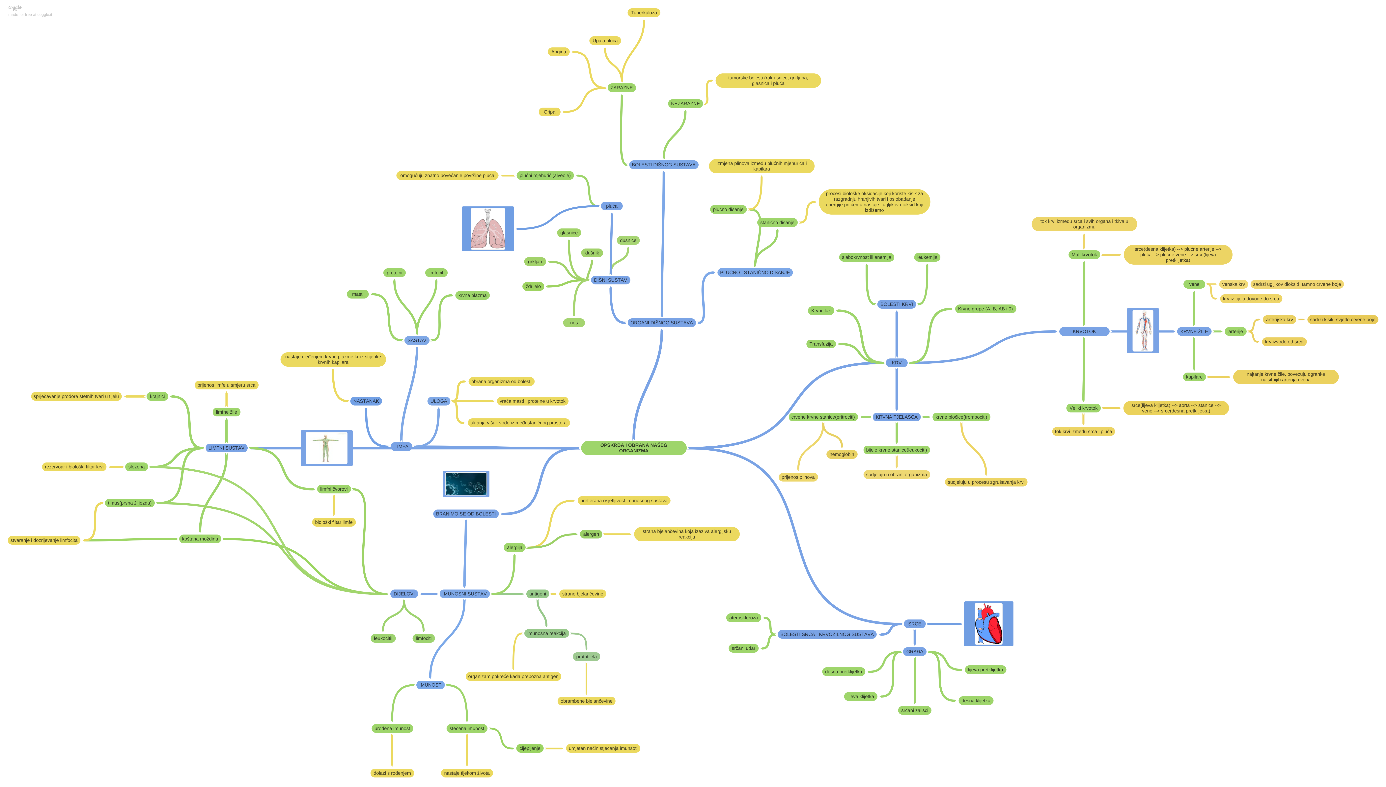 Rubrika za vrednovanje konceptualne mapeRAZINE OSTVARENOSTI KRITERIJARAZINE OSTVARENOSTI KRITERIJARAZINE OSTVARENOSTI KRITERIJASASTAVNICE3 boda2 boda1 bodZASTUPLJENOSTPOJMOVAUz zadane ključne pojmove iz udžbenika upotrijebljeni su i dodatni pojmovi.Upotrijebljeni su samo ključni pojmovi iz udžbenika.Nedostaju i neki od zadanih pojmova.OBLIKOVANJE SADRŽAJAPojmovi su sistematično i točno povezani.Pojmovi su objašnjeni sažeto, koncizno i znanstveno točno. Većina pojmova je sistematično i točno povezana. Neki pojmovi su preopširno objašnjeni, s manjim znanstvenim netočnostima.Većina pojmova nije sistematično i točno povezana. Neki pojmovi nisu objašnjeni, a većina je površno objašnjena.RAZUMIJEVANJE KONCEPATAVeze između pojmova ukazuju na razumijevanje koncepata kao i slijed pojmova.Neke veze između pojmova i slijed ukazuju na površno razumijevanje nekih koncepata.Veze između pojmova su minimalne i ne ukazuju na nerazumijevanje koncepata.GRAFIČKIPRIKAZPojmovi su poredani pregledno.Boje i fontovi slova, slike pridonose razumijevanju i vizualnom dojmu mape.Pojmovi su poredani uglavnom pregledno. Upotreba fontova je prikladna, boje i slike su korištene, više pridonose vizualnom dojmu nego razumijevanju.Poredak pojmova je nepregledan. Fontovi slova nisu u potpunosti ujednačeni. Boje i slike nisu korištene ili ne pridonose općem dojmu.KREATIVNOSTSadržaji i njihovo oblikovanje su originalni i pobuđuju zanimanje.Sadržaji i njihovo oblikovanje su klasični i donekle pobuđuju zanimanje.Većina sadržaja ne pobuđuje zanimanje promatrača.Prijedlog vrednovanja: 0 – 6=1    7 - 8=2     9 - 11=3     12 - 13=4     14 – 15=5Prijedlog vrednovanja: 0 – 6=1    7 - 8=2     9 - 11=3     12 - 13=4     14 – 15=5Prijedlog vrednovanja: 0 – 6=1    7 - 8=2     9 - 11=3     12 - 13=4     14 – 15=5Prijedlog vrednovanja: 0 – 6=1    7 - 8=2     9 - 11=3     12 - 13=4     14 – 15=5